OMUTA・ARAO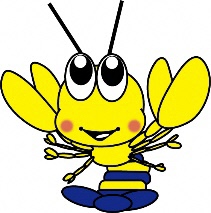 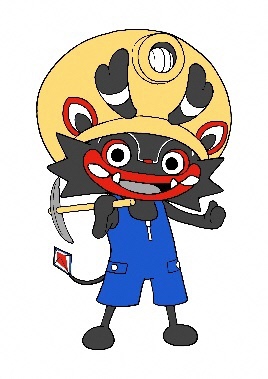 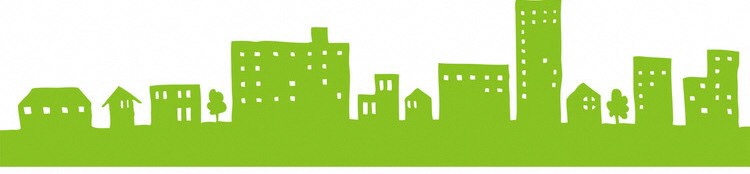 　ＦＡＸ： ０９６８-６３-１１５８（送付状は不要です）　宛先：荒尾市産業振興課 （メールの場合はこちらまで→sangyo@city.arao.lg.jp ）　担当／宮崎・濱北【申込期限】令和３年１２月２０日（月）　申込日　令和 ３ 年　　月　　日参　加　申　込　書荒尾市・大牟田市連携事業「地元企業と学校の情報交換会」（オンライン）２月２日（水）14：00～16：00実施予定　※枠内をご記入ください。　　　参加　　/　　不参加参加　　/　　不参加企　業　名ご担当者名電話 / FAX電話：　　　　　　　　　　　　　FAX：E-mailE-mail：※この事業は２月と５月に連続して同事業を行います。［２月］➡学校関係者の就職への意識付けの機会として、［５月］➡７月の就活解禁前のより具体的な企業理解の機会として、どうぞご利用ください。※企業様においては、２月のみの参加、５月のみの参加、両方参加でも問題ございません。※この事業は２月と５月に連続して同事業を行います。［２月］➡学校関係者の就職への意識付けの機会として、［５月］➡７月の就活解禁前のより具体的な企業理解の機会として、どうぞご利用ください。※企業様においては、２月のみの参加、５月のみの参加、両方参加でも問題ございません。↓※以下の事業について参加決定ではありませんのでご意向のみお聞かせください。↓※以下の事業について参加決定ではありませんのでご意向のみお聞かせください。荒尾市・大牟田市連携事業「地元企業と学校の情報交換会」５月末開催（日程は後日決定）荒尾市・大牟田市連携事業「地元企業と学校の情報交換会」５月末開催（日程は後日決定）　　　　　　　　　参加を希望する　　/　　参加を希望しない　　　　　　　　　参加を希望する　　/　　参加を希望しない